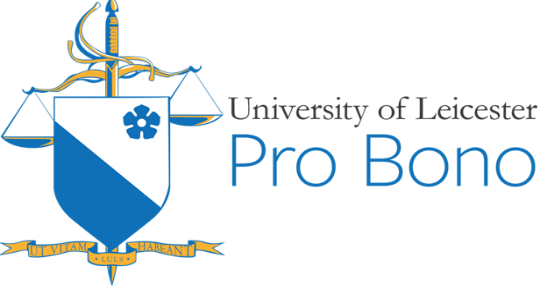 Magistrates OpportunityPro Bono Office Fielding Johnson BuildingUniversity of Leicester • University RoadLE1 7RHEmail: probono@le.ac.ukApplication for the position of: Magistrates Opportunity Ambassador	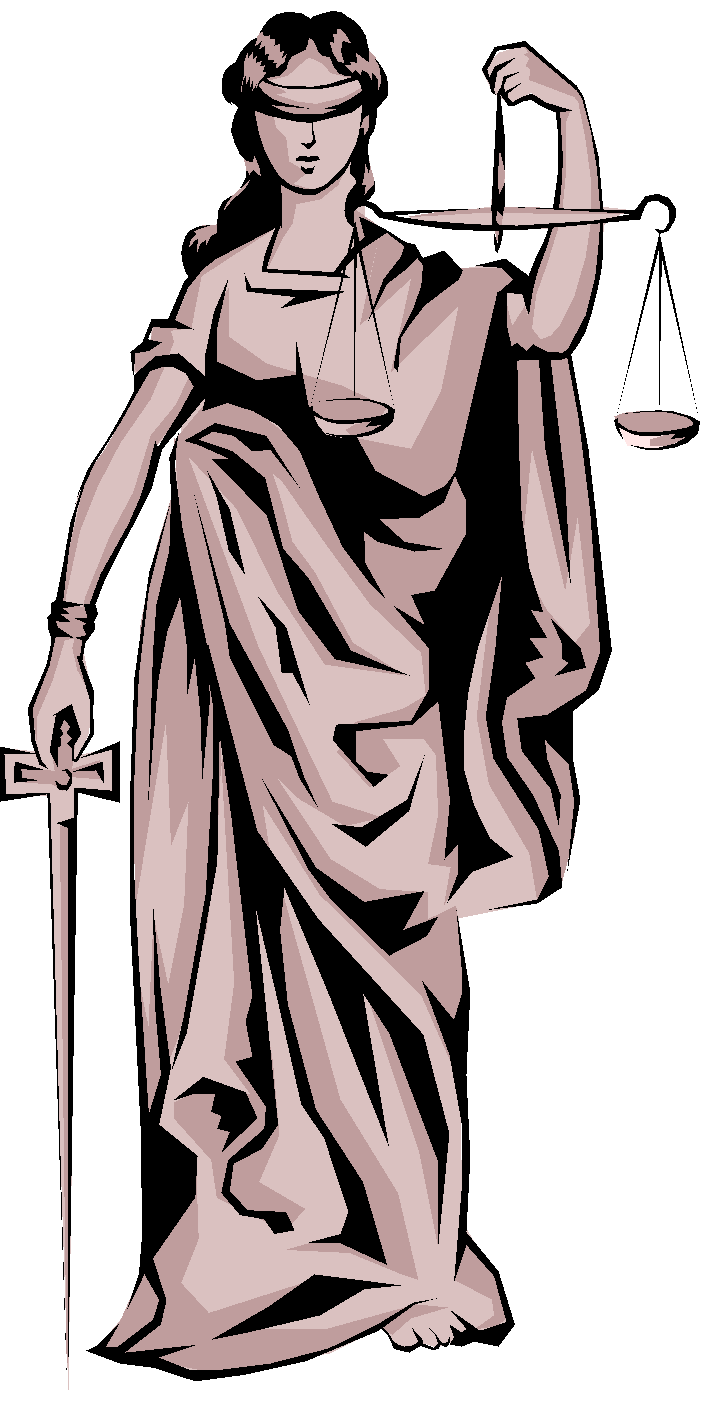 For your application to be considered, all sections must be completed on this form. All application must be sent by email in Microsoft Word or PDF format.Please email your completed application with the subject heading ‘Magistrates Opportunity Ambassador’ to probonoleicester@gmail.comAny questions, queries or concerns can be directed to Sarah Mercat and Marie Nicolas, Magistrates Opportunity Lead Ambassadors at smbm2@student.le.ac.uk and mhmjn1@student.le.ac.uk.Personal DetailsPersonal DetailsPersonal DetailsPersonal DetailsPersonal DetailsPersonal DetailsPersonal DetailsPersonal DetailsPersonal DetailsForename: Surname:Surname:Surname:Student Number: Student Number: Date of Birth:Year of Study:Year of Study:Year of Study:Nationality:Nationality:Permanent Address:Tel. Number:Tel. Number:Tel. Number:University Address:University Address:University CurriculumUniversity CurriculumUniversity CurriculumUniversity CurriculumUniversity CurriculumUniversity CurriculumUniversity CurriculumUniversity CurriculumUniversity CurriculumPlease list the subjects you are taking/have taken and individual grades you have received.Please list the subjects you are taking/have taken and individual grades you have received.Please list the subjects you are taking/have taken and individual grades you have received.Please list the subjects you are taking/have taken and individual grades you have received.Please list the subjects you are taking/have taken and individual grades you have received.Please list the subjects you are taking/have taken and individual grades you have received.Please list the subjects you are taking/have taken and individual grades you have received.Please list the subjects you are taking/have taken and individual grades you have received.Please list the subjects you are taking/have taken and individual grades you have received.First Year:
First Year:
First Year:
First Year:
Second Year:Second Year:Second Year:Second Year:Second Year:Third Year:Third Year:Third Year:Third Year:Fourth Year:Fourth Year:Fourth Year:Fourth Year:Fourth Year:Previous University of Leicester Pro-Bono Group Experience (and relevant awards) OR alternative Pro Bono experience:Previous University of Leicester Pro-Bono Group Experience (and relevant awards) OR alternative Pro Bono experience:Previous University of Leicester Pro-Bono Group Experience (and relevant awards) OR alternative Pro Bono experience:Previous University of Leicester Pro-Bono Group Experience (and relevant awards) OR alternative Pro Bono experience:Previous University of Leicester Pro-Bono Group Experience (and relevant awards) OR alternative Pro Bono experience:Previous University of Leicester Pro-Bono Group Experience (and relevant awards) OR alternative Pro Bono experience:Previous University of Leicester Pro-Bono Group Experience (and relevant awards) OR alternative Pro Bono experience:Previous University of Leicester Pro-Bono Group Experience (and relevant awards) OR alternative Pro Bono experience:Previous University of Leicester Pro-Bono Group Experience (and relevant awards) OR alternative Pro Bono experience:Applicant QuestionsApplicant QuestionsApplicant QuestionsApplicant QuestionsApplicant QuestionsApplicant QuestionsApplicant QuestionsApplicant QuestionsApplicant QuestionsWhat drew you to be part of Pro Bono – and in particular, the Magistrates Opportunity?Max Word Limit: 150What drew you to be part of Pro Bono – and in particular, the Magistrates Opportunity?Max Word Limit: 150What drew you to be part of Pro Bono – and in particular, the Magistrates Opportunity?Max Word Limit: 150What drew you to be part of Pro Bono – and in particular, the Magistrates Opportunity?Max Word Limit: 150What drew you to be part of Pro Bono – and in particular, the Magistrates Opportunity?Max Word Limit: 150What drew you to be part of Pro Bono – and in particular, the Magistrates Opportunity?Max Word Limit: 150What drew you to be part of Pro Bono – and in particular, the Magistrates Opportunity?Max Word Limit: 150What drew you to be part of Pro Bono – and in particular, the Magistrates Opportunity?Max Word Limit: 150What drew you to be part of Pro Bono – and in particular, the Magistrates Opportunity?Max Word Limit: 150Please detail any relevant employment, vacation schemes, volunteer work and extracurricular activities and/or hobbies. How will these experiences contribute to your role and your ability to be effective ambassador? Max Word Limit: 300Please detail any relevant employment, vacation schemes, volunteer work and extracurricular activities and/or hobbies. How will these experiences contribute to your role and your ability to be effective ambassador? Max Word Limit: 300Please detail any relevant employment, vacation schemes, volunteer work and extracurricular activities and/or hobbies. How will these experiences contribute to your role and your ability to be effective ambassador? Max Word Limit: 300Please detail any relevant employment, vacation schemes, volunteer work and extracurricular activities and/or hobbies. How will these experiences contribute to your role and your ability to be effective ambassador? Max Word Limit: 300Please detail any relevant employment, vacation schemes, volunteer work and extracurricular activities and/or hobbies. How will these experiences contribute to your role and your ability to be effective ambassador? Max Word Limit: 300Please detail any relevant employment, vacation schemes, volunteer work and extracurricular activities and/or hobbies. How will these experiences contribute to your role and your ability to be effective ambassador? Max Word Limit: 300Please detail any relevant employment, vacation schemes, volunteer work and extracurricular activities and/or hobbies. How will these experiences contribute to your role and your ability to be effective ambassador? Max Word Limit: 300Please detail any relevant employment, vacation schemes, volunteer work and extracurricular activities and/or hobbies. How will these experiences contribute to your role and your ability to be effective ambassador? Max Word Limit: 300Please detail any relevant employment, vacation schemes, volunteer work and extracurricular activities and/or hobbies. How will these experiences contribute to your role and your ability to be effective ambassador? Max Word Limit: 300The role of ambassador requires you to be enterprising and to be able to work in a team. Please give an example of a time when you have used these skills. Max Word Limit: 300The role of ambassador requires you to be enterprising and to be able to work in a team. Please give an example of a time when you have used these skills. Max Word Limit: 300The role of ambassador requires you to be enterprising and to be able to work in a team. Please give an example of a time when you have used these skills. Max Word Limit: 300The role of ambassador requires you to be enterprising and to be able to work in a team. Please give an example of a time when you have used these skills. Max Word Limit: 300The role of ambassador requires you to be enterprising and to be able to work in a team. Please give an example of a time when you have used these skills. Max Word Limit: 300The role of ambassador requires you to be enterprising and to be able to work in a team. Please give an example of a time when you have used these skills. Max Word Limit: 300The role of ambassador requires you to be enterprising and to be able to work in a team. Please give an example of a time when you have used these skills. Max Word Limit: 300The role of ambassador requires you to be enterprising and to be able to work in a team. Please give an example of a time when you have used these skills. Max Word Limit: 300The role of ambassador requires you to be enterprising and to be able to work in a team. Please give an example of a time when you have used these skills. Max Word Limit: 300Please list three other qualities that you have. How would these make you an effective ambassador? Max Word Limit: 300Please list three other qualities that you have. How would these make you an effective ambassador? Max Word Limit: 300Please list three other qualities that you have. How would these make you an effective ambassador? Max Word Limit: 300Please list three other qualities that you have. How would these make you an effective ambassador? Max Word Limit: 300Please list three other qualities that you have. How would these make you an effective ambassador? Max Word Limit: 300Please list three other qualities that you have. How would these make you an effective ambassador? Max Word Limit: 300Please list three other qualities that you have. How would these make you an effective ambassador? Max Word Limit: 300Please list three other qualities that you have. How would these make you an effective ambassador? Max Word Limit: 300Please list three other qualities that you have. How would these make you an effective ambassador? Max Word Limit: 300DisclaimerDisclaimerDisclaimerDisclaimerDisclaimerDisclaimerDisclaimerDisclaimerDisclaimerBy submitting this application to the University of Leicester Pro Bono group, I declare that the information contained therein is true and to the best of my knowledge correct. I agree that the University of Leicester Pro Bono group, in accordance with the Data Protection Act 1988, may hold and process personal data contained in this form for the purposes of considering this application.By submitting this application to the University of Leicester Pro Bono group, I declare that the information contained therein is true and to the best of my knowledge correct. I agree that the University of Leicester Pro Bono group, in accordance with the Data Protection Act 1988, may hold and process personal data contained in this form for the purposes of considering this application.By submitting this application to the University of Leicester Pro Bono group, I declare that the information contained therein is true and to the best of my knowledge correct. I agree that the University of Leicester Pro Bono group, in accordance with the Data Protection Act 1988, may hold and process personal data contained in this form for the purposes of considering this application.By submitting this application to the University of Leicester Pro Bono group, I declare that the information contained therein is true and to the best of my knowledge correct. I agree that the University of Leicester Pro Bono group, in accordance with the Data Protection Act 1988, may hold and process personal data contained in this form for the purposes of considering this application.By submitting this application to the University of Leicester Pro Bono group, I declare that the information contained therein is true and to the best of my knowledge correct. I agree that the University of Leicester Pro Bono group, in accordance with the Data Protection Act 1988, may hold and process personal data contained in this form for the purposes of considering this application.By submitting this application to the University of Leicester Pro Bono group, I declare that the information contained therein is true and to the best of my knowledge correct. I agree that the University of Leicester Pro Bono group, in accordance with the Data Protection Act 1988, may hold and process personal data contained in this form for the purposes of considering this application.By submitting this application to the University of Leicester Pro Bono group, I declare that the information contained therein is true and to the best of my knowledge correct. I agree that the University of Leicester Pro Bono group, in accordance with the Data Protection Act 1988, may hold and process personal data contained in this form for the purposes of considering this application.By submitting this application to the University of Leicester Pro Bono group, I declare that the information contained therein is true and to the best of my knowledge correct. I agree that the University of Leicester Pro Bono group, in accordance with the Data Protection Act 1988, may hold and process personal data contained in this form for the purposes of considering this application.By submitting this application to the University of Leicester Pro Bono group, I declare that the information contained therein is true and to the best of my knowledge correct. I agree that the University of Leicester Pro Bono group, in accordance with the Data Protection Act 1988, may hold and process personal data contained in this form for the purposes of considering this application.Signature:Signature:Signature:Print Name:Print Name:Print Name:Print Name:Date:Date: